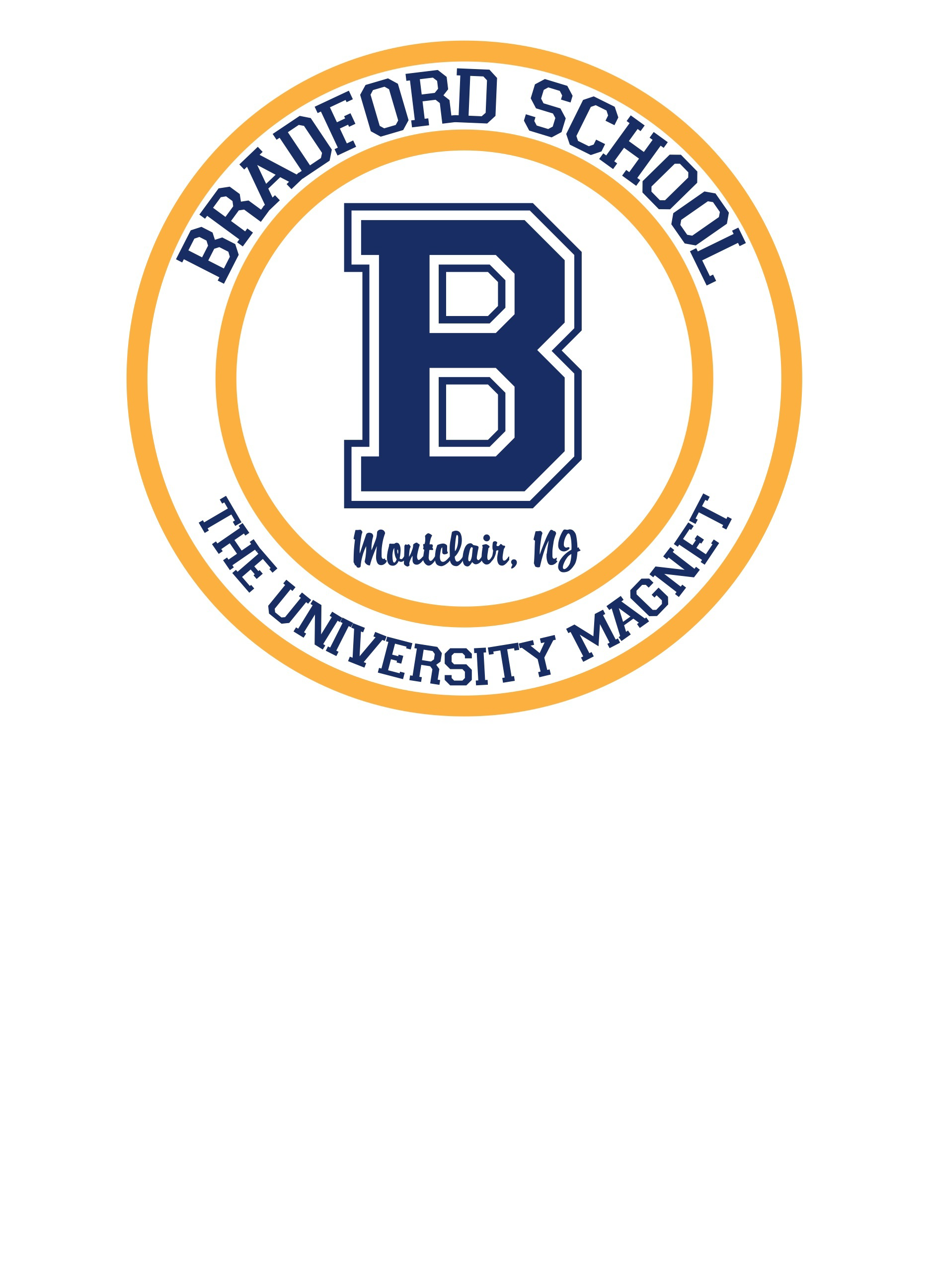 Bradford SchoolPTA Meeting – November 14, 2022 – 7:00 p.m.AgendaMeeting Minutes and DiscussionsNovember 14, 2022		7:00 PMThe meeting is called to order.Call to orderIntroduction to Masiel Rodriquez-Vars the Executive Director of MFEE, explains that MFEE raises money from the Teacher Toasts to support grants for teachers and give enhance the school experience for the kids, for example alternative seating and professional education.  They also support multilingual learners.  They are working on their fall grants where teachers submit grant proposals.  MFEE is awarding 10K to Bradford to directly address race and equity. Kelly Perkins and Meg Kavanaugh are the MFEE grant liaisons.  They are helping the teachers to apply for the MFFEE grants for innovative programming in the classrooms and to guide them through the process and help them with the applications.  There are limitations on what the grants can be used for.  They need to improve the experience in the classroom. The deadline this year is 10/25.  Treasurer’s report:Dave introduces himself.  He goes over the budget for the year.  We are beginning to fund raise but it’s early on.  We are projecting to raise around 22k this year.  We have a lot of participation in ASE, running club, etc.  Discussed the direct ask we are doing again this year.  The biggest item that is funded by the budget is teacher stipends.  We are hoping to have a spring fund raiser again and may be able to bring back Bradfest.  More discussion on the budget.  He motioned to approve The Financial Review and The Budget, that was seconded and then approved but the PTA. President/VP report:Going to look at the year and what we are looking ahead to. We had an amazing back to school night, lots of energy and excitement about volunteering for the PTA.  Jen was a one woman band in pulling off a wonderful movie night this past Friday with the help of some wonderful volunteers.  ASE is open and will stay open until Wednesday, there are 4 classes sold out and 4 classes with only 1 or 2 spots remaining.  Danielle asks if we still need volunteers this year, Olivia will let her know how to help out.  Running club will begin tomorrow.  Hoping to bring it inside if that’s an option this year.  We will communicate that this evening and registration is still open until next week for the 6 week program.  We are still looking for volunteers to help chaperone on Tuesdays or Thursdays.  A question is asked about the logistics of running club when you have children in multiple year/group.  Jen explain this is done because of the abilities of the different ages and it can be unsafe to mix the younger with the older.  The pancake breakfast is being combined with the costume and winter gear swap this year on 10/22.  We will take them ahead of time and get them organized.  You can preorder pancakes and there will coffee and fruit.  We are using an outside vendor and providing allergy friendly pancakes.  Olivia asks for volunteers.  Christine Calderon has been working on the garden committee and gives an update and asks for volunteers.  Peter Creakmore has a group of music boosters that are working on some goals this year, growing the booster team, instrument collection, planning some concerts and a music fundraiser.  A few parents are looking into bringing Dradfest back.  We are considering doing a readathon and the runathone happens at the end of the year.  Question, will Bradford do the stemfair again. That wasn’t a PTA event so will need to ask Mrs. Aboushi if they are doing it.  This is an election year.  We are all done with our terms, we will need a nominating committee to elect a new exec board this year. That’s it for school specific activities.  Any questions? Last thing on the agenda is the bond referendum, the district has a lot of info on the website including the upcoming townhall.  Go over a few bullet points:Highlights for Bradford6mm for repairs2mm for air conditioning1.5 to convert media center to maker space300k for playground900k for new boiler300k for electricThe urgency is that 30% of the repair costs will be paid by the state.  It needs to get voted on and passed in November for this.  Montclair pta council is in full support of the bond referendum passing.  Discussion about the referendum. Question about end of year fair or block party.  We haven’t yet but happy to talk about all different ideas.  Maybe expand runathon into something broaderNext meeting is Monday 11/14 on zoom at 7pmJen gives an update on Merch and a thank you for attending movie night. Meeting adjournedAttendeesJuliet JonesErin HaleyOlivia BrintonJen SochKelley PerkinsJordanRostGabriela RuizMasiel RodriqezMielele ReissCrhistine CaldoronCarmel DineenNadiaYenei FriesenLucianaKaterina SuhKatieAndy StangerStefanie CohenDanielle SichukJena MclaughlinEllen LucaLeannMichaelCarolineRoslyne ShiaoLarissa DaumanKarla RuayaDena QuinonesKate CamborCarrie BrayAdriana PodveskerNan EvangelistaKarla RuayaAbbey StatesEbony DavidMelissaMelissa ThorpeSally